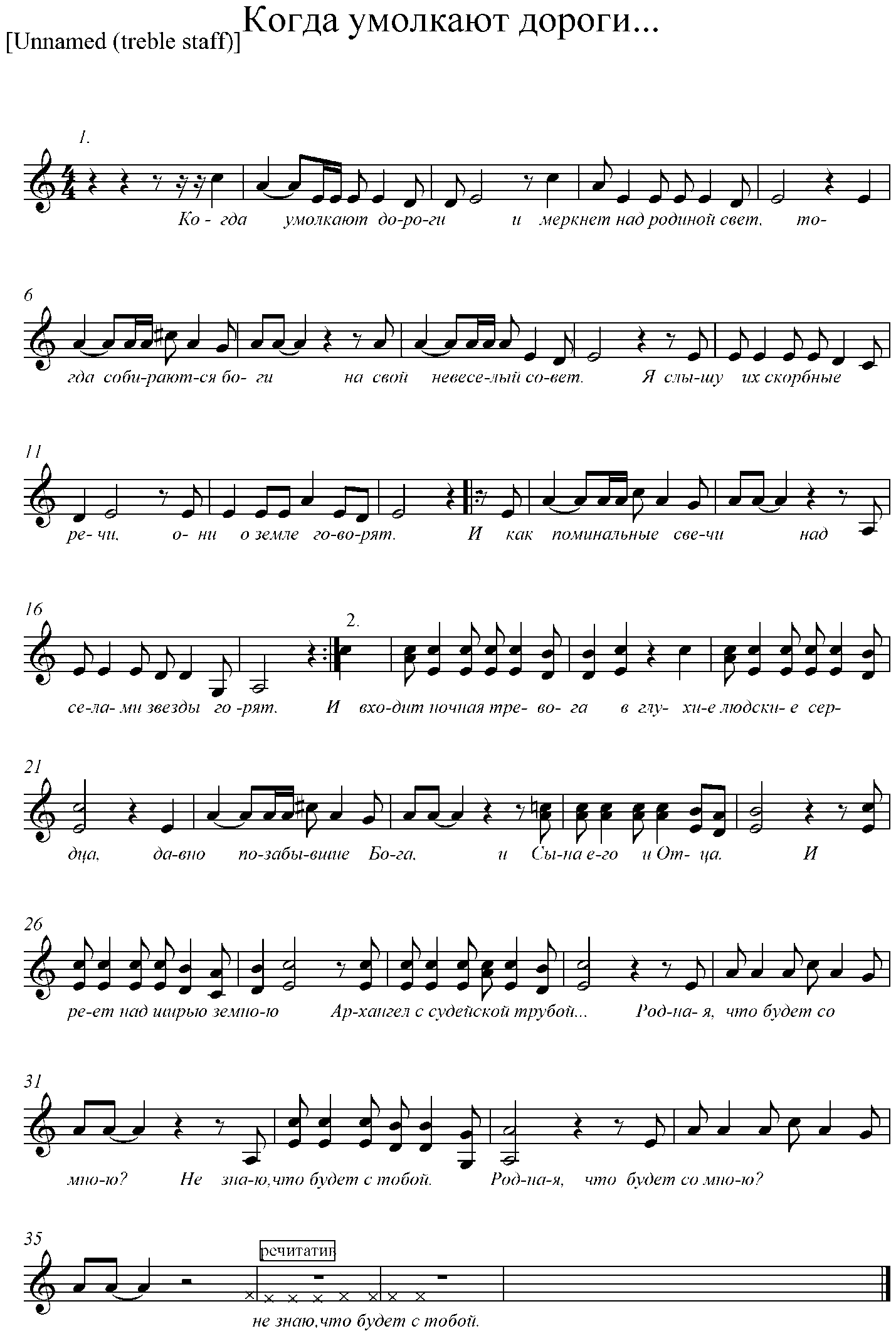 Когда умолкают дороги И меркнет над родиной свет,Тогда собираются боги На свой невесёлый совет.Я слышу их скорбные речи, Они о земле говорят, И как поминальные свечи Над сёлами звёзды горят.И как поминальные свечи Над сёлами звёзды горят.И входит ночная тревога В глухие людские сердца, Давно позабывшие Бога, И Сына его, и Отца.И реет над ширью земною Архангел с судейской трубой... Родная, что будет со мною? Не знаю, что будет с тобойРечитатив:Родная, что будет со мною? Не знаю, что будет с тобой.